CAMARA MUNICIPAL DE SANTA BRANCA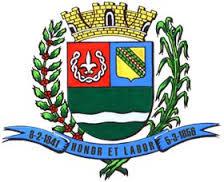 SECRETARIA DE FINANÇAS - CNPJ.01.958.948/0001-17PCA AJUDANTE BRAGA 108 CENTRO SANTA BRANCAData: 22/06/2017 15:30:47Balancete da Despesa do período de 01/05/2017 até 31/05/2017	Sistema CECAM (Página: 1 / 2)CAMARA MUNICIPAL DE SANTA BRANCA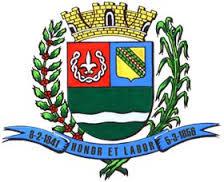 SECRETARIA DE FINANÇAS - CNPJ.01.958.948/0001-17PCA AJUDANTE BRAGA 108 CENTRO SANTA BRANCAData: 22/06/2017 15:30:47Balancete da Despesa do período de 01/05/2017 até 31/05/2017	Sistema CECAM (Página: 2 / 2)SANTA BRANCA, 31 de Maio de 20172.1 - CAMARA MUNICIPAL DE SANTA BRANCADotaçãoEmpenhadoEmpenhadoLiquidadoPagoFUNCIONAL PROGRAMÁTICAFichaD.R.InicialAlteraçãoAutorizadoSaldo AtualDisponívelReservadoAnteriorNo PeríodoAtualA PagarAnteriorNo PeríodoAtualAnteriorNo PeríodoAtualProcessado01 - PODER LEGISLATIVO1.614.000,001.614.000,00961.243,07961.243,07562.103,0790.653,86652.756,93123.798,04444.309,62101.286,14545.595,76425.488,10103.470,79528.958,8916.636,871 - CAMARA MUNICIPAL1.614.000,001.614.000,00961.243,07961.243,07562.103,0790.653,86652.756,93123.798,04444.309,62101.286,14545.595,76425.488,10103.470,79528.958,8916.636,871 - Legislativa1.614.000,001.614.000,00961.243,07961.243,07562.103,0790.653,86652.756,93123.798,04444.309,62101.286,14545.595,76425.488,10103.470,79528.958,8916.636,8731 - Ação Legislativa1.614.000,001.614.000,00961.243,07961.243,07562.103,0790.653,86652.756,93123.798,04444.309,62101.286,14545.595,76425.488,10103.470,79528.958,8916.636,871 - MANUTENÇÃO DA CAMAR1.614.000,001.614.000,00961.243,07961.243,07562.103,0790.653,86652.756,93123.798,04444.309,62101.286,14545.595,76425.488,10103.470,79528.958,8916.636,872001 - MANUTENÇÃO DA C1.614.000,001.614.000,00961.243,07961.243,07562.103,0790.653,86652.756,93123.798,04444.309,62101.286,14545.595,76425.488,10103.470,79528.958,8916.636,873.1.90.11.00 - VENCIMENTO101900.000,00900.000,00569.904,07569.904,07268.322,9961.772,94330.095,93268.322,9961.772,94330.095,93268.322,9961.772,94330.095,933.1.90.11.01 - VENCIMENT97.696,2826.321,21124.017,4997.696,2826.321,21124.017,4997.696,2826.321,21124.017,493.1.90.11.37 - GRATIFIC45.458,8112.091,7357.550,5445.458,8112.091,7357.550,5445.458,8112.091,7357.550,543.1.90.11.42 - FÉRIAS IND17.202,6617.202,6617.202,6617.202,6617.202,6617.202,663.1.90.11.43 - 13º SALÁRIO6.732,176.732,176.732,176.732,176.732,176.732,173.1.90.11.44 - FÉRIAS -2.932,692.932,692.932,692.932,692.932,692.932,693.1.90.11.45 - FÉRIAS -2.199,522.199,522.199,522.199,522.199,522.199,523.1.90.11.46 - FÉRIAS -2.660,862.660,862.660,862.660,862.660,862.660,863.1.90.11.60 - REMUNER93.440,0023.360,00116.800,0093.440,0023.360,00116.800,0093.440,0023.360,00116.800,003.1.90.13.00 - OBRIGAÇÕE201229.800,00229.800,00158.192,78158.192,7857.423,0514.184,1771.607,2214.184,1757.423,0514.184,1771.607,2243.288,3014.134,7557.423,0514.184,173.1.90.13.01 - FGTS5.351,981.263,346.615,321.263,345.351,981.263,346.615,324.102,271.249,715.351,981.263,343.1.90.13.02 - CONTRIBUI52.071,0712.920,8364.991,9012.920,8352.071,0712.920,8364.991,9039.186,0312.885,0452.071,0712.920,833.3.90.30.00 - MATERIAL30199.200,0099.200,0083.769,4783.769,4710.070,085.360,4515.430,531.717,1010.038,085.392,4515.430,538.908,294.805,1413.713,431.717,103.3.90.30.01 - COMBUSTÍ1.797,52583,452.380,971.797,52583,452.380,971.797,52583,452.380,973.3.90.30.07 - GÊNEROS1.849,00187,202.036,20187,201.817,00219,202.036,201.433,50415,501.849,00187,203.3.90.30.16 - MATERIAL77,3077,3077,3077,3077,3077,303.3.90.30.17 - MATERIA2.000,002.579,904.579,902.000,002.579,904.579,901.895,002.684,904.579,903.3.90.30.21 - MATERIAL579,97372,70952,67372,70579,97372,70952,67579,97579,97372,703.3.90.30.22 - MATERIAL2.390,27575,302.965,57575,302.390,27575,302.965,571.748,98641,292.390,27575,303.3.90.30.24 - MATERIAL189,50189,50189,50189,50189,50189,503.3.90.30.25 - MATERIA146,90146,90146,90146,90146,90146,903.3.90.30.26 - MATERIAL704,80435,001.139,80435,00704,80435,001.139,80704,80704,80435,003.3.90.30.39 - MATERIA481,72480,00961,72481,72480,00961,72481,72480,00961,723.3.90.36.00 - OUTROS SE4015.000,005.000,002.902,452.902,451.591,65505,902.097,551.591,65505,902.097,551.591,65505,902.097,553.3.90.36.99 - OUTROS S1.591,65505,902.097,551.591,65505,902.097,551.591,65505,902.097,553.3.90.39.00 - OUTROS SE501300.000,00-20.000,00280.000,0053.157,4553.157,45218.012,158.830,40226.842,55107.896,77100.250,7019.430,68119.681,3899.593,7219.352,06118.945,78735,603.3.90.39.01 - ASSINATU8.994,908.994,90423,288.571,6244,188.615,808.527,4444,188.571,6244,183.3.90.39.05 - SERVIÇOS64.937,9264.937,9222.482,9736.043,966.410,9942.454,9536.043,966.410,9942.454,953.3.90.39.16 - MANUTEN900,00900,00900,00900,00900,00900,003.3.90.39.17 - MANUTE2.695,302.695,302.695,302.695,302.695,302.695,303.3.90.39.19 - MANUTEN280,00160,00440,00280,00160,00440,00280,00160,00440,003.3.90.39.20 - MANUTE950,00950,00950,00950,00950,00950,003.3.90.39.43 - SERVIÇOS7.920,007.920,004.786,662.429,12704,223.133,342.429,12704,223.133,343.3.90.39.57 - SERVIÇO1.020,001.020,00170,00680,00170,00850,00680,00170,00850,003.3.90.39.58 - SERVIÇO9.620,00200,009.820,005.645,643.283,88890,484.174,363.283,88890,484.174,363.3.90.39.59 - SERVIÇOS1.440,005.495,006.935,004.710,001.440,00785,002.225,001.440,00785,002.225,003.3.90.39.63 - SERVIÇOS903,00903,00903,00903,00903,00903,003.3.90.39.66 - SERVIÇOS178,95178,95178,95178,95178,95178,953.3.90.39.69 - SEGUROS4.196,594.196,594.196,594.196,594.196,594.196,593.3.90.39.77 - VIGILÂNC7.947,007.947,005.304,001.980,00663,002.643,001.980,00663,002.643,003.3.90.39.78 - LIMPEZA69.047,3069.047,3040.626,3322.617,215.803,7628.420,9722.617,215.803,7628.420,973.3.90.39.81 - SERVIÇOS1.200,001.200,001.009,60142,8047,60190,40142,8047,60190,403.3.90.39.90 - SERVIÇOS11.184,152.975,4014.159,559.051,614.324,331.475,035.799,363.817,291.290,655.107,94691,423.3.90.39.95 - MANUTE5.400,005.400,003.000,001.800,00600,002.400,001.800,00600,002.400,003.3.90.39.97 - DESPESA423,04423,04211,52211,52211,52105,76105,76211,523.3.90.39.99 - OUTROS S18.774,0018.774,0010.475,166.622,421.676,428.298,846.622,421.676,428.298,844.4.90.52.00 - EQUIPAME60180.000,0020.000,00100.000,0093.316,8593.316,856.683,156.683,156.683,156.683,153.783,152.900,006.683,154.4.90.52.06 - APARELH2.446,152.446,152.446,152.446,152.446,152.446,154.4.90.52.24 - EQUIPAM523,00523,00523,00523,00523,00523,00DotaçãoDotaçãoEmpenhadoEmpenhadoLiquidadoPagoFUNCIONAL PROGRAMÁTICAFichaD.R.InicialAlteraçãoAutorizadoSaldo AtualDisponívelReservadoAnteriorNo PeríodoAtualA PagarAnteriorNo PeríodoAtualAnteriorNo PeríodoAtualProcessado4.4.90.52.34 - MÁQUINAS414,00414,00414,00414,00414,00414,004.4.90.52.35 - EQUIPAM3.300,003.300,003.300,003.300,00400,002.900,003.300,00TOTAL ORÇAMENTÁRIO1.614.000,001.614.000,00961.243,07961.243,07562.103,0790.653,86652.756,93123.798,04444.309,62101.286,14545.595,76425.488,10103.470,79528.958,8916.636,87TOTAL SUPRIMENTO FINANCEIROTOTAL SUPRIMENTO FINANCEIROTOTAL SUPRIMENTO FINANCEIROTOTAL EXTRAORÇAMENTÁRIOTOTAL EXTRAORÇAMENTÁRIOTOTAL EXTRAORÇAMENTÁRIO55.629,3718.699,5674.328,9311.3.81.26.00 - OUTROS C580101ASSISTENCIA MEDICAASSISTENCIA MEDICAASSISTENCIA MEDICA3.763,151.185,134.948,2821.8.81.01.02 - CONTRIBU531101I.N.S.S.16.801,965.514,9022.316,8621.8.81.01.08 - ISS532001ISS588,47203,13791,6021.8.81.01.10 - PENSÃO ALI531501PENSAO JUDICIAL ALIMENTICIAPENSAO JUDICIAL ALIMENTICIAPENSAO JUDICIAL ALIMENTICIA3.090,121.479,964.570,0821.8.81.01.11 - PLANOS D531901CONVENIO MEDICOCONVENIO MEDICOCONVENIO MEDICO790,25790,251.580,5021.8.81.01.13 - RETENÇÕ531601CONTRIBUIÇÃO SINDICALCONTRIBUIÇÃO SINDICALCONTRIBUIÇÃO SINDICAL563,04563,0421.8.81.01.15 - RETENÇÕE531401EMPRESTIMOS BANCARIOSEMPRESTIMOS BANCARIOSEMPRESTIMOS BANCARIOS24.209,627.236,2331.445,8521.8.81.01.99 - OUTROS C531701VALE MERCADORIAVALE MERCADORIAVALE MERCADORIA4.394,761.918,966.313,7221.8.81.01.99 - OUTROS C531801DESCONTOS PESSOAISDESCONTOS PESSOAISDESCONTOS PESSOAIS1.428,00371,001.799,00TOTAL DE RESTOS A PAGARTOTAL DE RESTOS A PAGARTOTAL DE RESTOS A PAGARTOTAL EXTRA + SUPRIMENTO + RESTOS APTOTAL EXTRA + SUPRIMENTO + RESTOS APTOTAL EXTRA + SUPRIMENTO + RESTOS AP55.629,3718.699,5674.328,93TOTAL481.117,47122.170,35603.287,82SALDO PARA O MÊS SEGUINTETESOURARIA0,00BANCOS CONTA MOVIMENTO181.338,51----------------------TOTAL DE CAIXA E BANCOS181.338,51----------------------TOTAL GERAL784.626,33=============EVANDRO LUIZ DE MELO SOUSAANTONIO CARLOS DE OLIVEIRAEDER DE ARAUJO SENNA1SP147248/0-8RG. 20.143.977-3CHEFE DA COORD FINANCEIRARESPONS.P.TESOURARIAPRESIDENTE